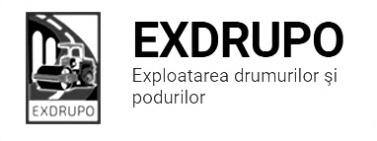 Notă informativăcu privire la lucrările de întreţinere şi salubrizare a infrastructuriirutiere din mun. Chişinăusect. Centru: executate 22.05.2020:Montare borduri mici: str. Testimiţeanu (Corolenco-Vîrnav) – 61 ml.Săpătură manuală: str. Testimiţeanu (Corolenco-Vîrnav) – 2 m3.Amenajarea fundației în pietriș: str. Testimiţeanu (Corolenco-Vîrnav) – 12 tn.Dezbatere beton: str. Testimiţeanu (Corolenco-Vîrnav) – 0,5 m3.executate 22.05.2020-22.05.2020 (în nopate):Spălarea părţii carpsabile: str. Ismail, bd. Negruzzi, bd. Ştefan cel Mare, str. Ciuflea, Viaduct, str. Bucureşti, str. Halipa, str. Miorița, str. Grenoble.Salubrizarea mecanizată în noapte: str. Ismail (buzunar+pod), str. Columna, str. Varlaam, bd. Cantemir, bd. Ştefan cel Mare, str. Pușkin, str. V. Micle, str. V. Pîrcălab, str. Eminescu, str. V. Alecsandrii, str. Armeană, str. Bulgară, str. Tighina.planificate 23.05.2020:Amenajare fundației în pietriș: str. Testimiţeanu.Montare borduri: str. Testimiţeanu.sect. Buiucani: executate 22.05.2020:Așternere beton asfaltic: str. Bucuriei – 78,18 tn.Frezare parte carosabilă cu W350: str. Bucuriei – 120 m2.Amenajarea fundației în pietriș: str. Bucuriei – 30,1 tn.planificate 23.05.2020:Amenajare trotuar: str. Bucuriei. sect. Rîşcani:executate 22.05.2020:Excavarea/transportarea borduri vechi: str. M. Costin – 45 ml.Excavarea/transportarea gunoi: str. M. Costin – 4 curse, (2 Zil-10tn, 2 remorcă).Compactare pietriș: str. M. Costin – 85 m2.Compactare sol: str. M. Costin – 85 m2.Amenajarea fundației în pietriș: str. M. Costin – 16,2 tn.Instalare borduri noi: str. M. Costin – 58 ml.Demontarea beton, beton asfaltic manual: str. M. Costin – 2,5 m3.Gunoi manual: str. M. Costin – 2 curse, remorcă.executate 22.05.2020-22.05.2020 (în nopate):Salubrizarea mecanizată în noapte: str. Ismail, bd. Cantemir, str. Al. cel Bun, str. Petricani, str. C. Orheiului – 4 borduri, str. Gr. Vieru, str. P. Rareș, str. C. Tănase, str. Bodoni, str. Puşkin, str. Ierusalimului.  planificate 23.05.2020:Amenajarea fundației în pietriș: str. M. Costin. Pregătirea fundației: str. M. Costin. Montare borduri: str. M. Costin. Dezbatere beton: str. M. Costin. sect. Botanica:executate 22.05.2020:Pregătirea albiei pentru montarea borduri, compactare și amnajare: str. N. Zelinski.Salubrizare manuală: bd. Dacia-Aeroport – 4 curse, Zil.Salubrizarea mecanizată în zi: str. Gradina Botanică, şos. Munceşti, bd. Dacia, Viaduct – 2 borduri exterioare, bd. Cuza Vodă, str. Grenoble, str. Sarmizeghetusa, str. Trandafirilor, str. Valea Crucii. executate 22.05.2020-22.05.2020 (în nopate):Spălarea părţii carosabile:bd. Dacia, bd. Decebal, bd. Traian, str. Cuza Vodă, str. Trandafirilor.Salubrizarea mecanizată în noapte: str. Burebista, bd. Dacia – 2 buzunare interioare, Viaduct – 2 borduri interioare, bd. Decebal, str. Titulescu, str. Zelinski, str. Hr. Botev, str. Teilor, str. Inedependenţei, bd. Traian, nod rutier șos. Muncești.planificate 23.05.2020:Amenajare beton asfaltic trotuar: str. Astronauților.sect. Ciocana: executate 22.05.2020:Așternere beton asfaltic mășcat: str. Bucovina-str. Rădăuțeanu –  660 m2.Așternere beton asfaltic mărunt: str. Bucovina-str. Rădăuțeanu –  660 m2.Salubrizarea mecanizată în zi: str. M. Manole, str. Voluntarilor, str. M. Spătaru, str. M. Drăgan, str. M. Drăgan, str. Al. Russo.    executate 22.05.2020-22.05.2020 (în nopate):Salubrizarea mecanizată în noapte: str. Lunca Bîcului + pod, str. Uzinelor+cercuri+triunghiuri, Vadul lui Vodă, str. Otovasca, str. Sadoveanu, str. Podul Înalt.planificate 23.05.2020:Demontare plite de  beton: str. Otovasca, 21.Montare borduri: str. Otovasca, 21.sect. OCR:executate 22.05.2020-22.05.2020 (în nopate):Aplicarea marcaje rutiere: bd. Ștefan cel Mare – 1190 m2.                                        str. Pușkin – 190 m2.planificate 23.05.2020:Aplicare marcaje:  str. Alecsandri.sect. 7:executate 22.05.2020:Curățarea canalizării pluviale: str. N. Costin – 23 receptoare.                                                  Str. Pelivan – 18 receptoare.                           Gunoi manual: str. V. Țepeș – 1 cursă.Spălarea rețelelor inginerești: str. N. Costin, str. Pelivan.                                                 planificate 23.05.2020:-------------sect. 8:executate 22.05.2020:Montare borduri mici: bd. Moscova – 18 m.  Montare borduri vechi: bd. Moscova – 3 m.  Încărcare manuală gunoi: bd. Moscova – 1 cursă, Zil  Montare pavaj nou: bd. Moscova – 67 m2.  planificate 23.05.2020:--------------Măsurile întreprinse pentru prevenirea răspîndirii Covid-19:Toate unităţile de trasport sunt dezinfectate la începutul şi la sfîrşitul programului de lucru;Muncitorilor este verificată starea de sănătate de către medicul întreprinderii;Muncitorii sunt echipaţii cu:mască de protecţiemănuşi de protecţiedezinfectantInginer SP                                                         I. Rusu